MOD	CL/24A4/1Anteproyecto de Apéndice A al Anexo 1 a la Resolución 71 (Rev. Dubai, 2018)Asignación de recursosConferencia de Plenipotenciarios (PP-18)
Dubái, 29 de octubre – 16 de noviembre de 2018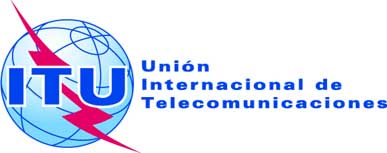 SESIÓN PLENARIAAddéndum 4 al
Documento 24-S29 junio 2018Original: inglésInforme del ConsejoInforme del ConsejoINFORME DEL GRUPO DE TRABAJO DEL CONSEJO SOBRE LOS PLANES 
ESTRATÉGICO Y FINANCIERO PARA 2020-2023 (GTC-PEF)INFORME DEL GRUPO DE TRABAJO DEL CONSEJO SOBRE LOS PLANES 
ESTRATÉGICO Y FINANCIERO PARA 2020-2023 (GTC-PEF)Anteproyecto de Apéndice A al Anexo 1 a la Resolución 71 (rev. dubái, 2018)Anteproyecto de Apéndice A al Anexo 1 a la Resolución 71 (rev. dubái, 2018)CHF(000)CHF(000)en %CHF (000)CHF (000)Objetivos estratégicos de la UITCoste previsto 2020-2023ReasignaciónMeta 1: CrecimientoMeta 2: IntegraciónMeta 3: SostenibilidadMeta 4: InnovaciónMeta 5: AsociacionesMeta 1: CrecimientoMeta 2: IntegraciónMeta 3: SostenibilidadMeta 4: InnovaciónMeta 5: AsociacionesReasignaciónObjetivos del UIT-R 237 781Reasignación52 06471 39945 82344 71623 779R.1. Reglamentación y gestión del espectro/las órbitas146 966Reasignación25%20%25%20%10%36 74129 39336 74129 39314 697R.2. Normas de radiocomunicaciones31 205Reasignación30%20%10%30%10%9 3626 2413 1219 3623 121R.3. Compartición de conocimientos59 610Reasignación10%60%10%10%10%5 96135 7655 9615 9615 961ReasignaciónObjetivos del UIT-T118 191Reasignación40 12443 5059 27916 5398 744T.1. Elaboración de normas61 236Reasignación40%20%10%20%10%24 49312 2476 12412 2476 124T.2. Reducción de la brecha de normalización25 411Reasignación15%75%10%3 81219 0572 541T.3. Recursos de telecomunicaciones12 645Reasignación50%30%10%5%5%6 3233 7941 265632632T.4. Compartición de conocimientos15 421Reasignación30%50%10%5%5%4 6267 7111 542771771T.5. Cooperación con organismos de normalización3 478Reasignación25%20%10%10%35%8706963483481 217ReasignaciónObjetivos del UIT-D244 808Reasignación55 76469 32754 49328 57436 650D.1. Coordinación60 842Reasignación10%40%10%10%30%6 08424 3376 0846 08418 253D.2. Infraestructura de telecomunicaciones/TIC moderna y segura62 567Reasignación60%10%10%10%10%37 5406 2576 2576 2576 257D.3. Entorno habilitador68 212Reasignación10%10%54%16%10%6 8216 82136 83310 9146 821D.4. Sociedad digital inclusiva53 187Reasignación10%60%10%10%10%5 31931 9125 3195 3195 319ReasignaciónObjetivos intersectoriales43 437Reasignación4 44210 1709 2837 04112 501I.1. Colaboración14 200Reasignación10%10%10%10%60%1 4201 4201 4201 4208 520I.2. Tendencias emergentes en materia de telecomunicaciones/TIC3 084Reasignación10%10%70%10%3083082 159308I.3. Accesibilidad de las telecomunicaciones/TIC7 452Reasignación10%70%10%10%7455 217745745I.4. Igualdad de género e integración4 621Reasignación10%70%20%4623 235924I.5. Sostenibilidad medioambiental12 093Reasignación10%60%20%10%1 2097 2572 4191 209I.6. Reducción de solapamientos y duplicaciones1 987Reasignación15%15%15%15%40%298298298298795ReasignaciónTotal UIT644 217Reasignación152 394194 401118 87896 87081 674